https://natjecanja.loomen.carnet.hr/HODOGRAM ŠKOLSKOG NATJECANJA 2024.
za kategoriju Digitalne kompetencije,  5. razred1. korak - ULAZAK U PROSTORIJU
                30 min prije početka natjecanja - učenici ulaze u prostoriju za natjecanje2. korak - PRIJAVA U SUSTAV
a) Učenici se prijavljuju u sustav za natjecanja (na adresi https://natjecanja.loomen.carnet.hr) 
     sa svojim AAI@EduHr podacima.
b) Učenici otvaraju kolegij u kojem se održava natjecanje 
    (paziti da se otvori ispravan kolegij: Digitalne kompetencije 5 ili Digitalne kompetencije 6).3. korak - 
     - Učenici trebaju pročitati upute koje se nalaze u opisu računalnog testa.
     - Zatim će se učenicima pročitati dodatne upute:
a. dozvoljeno je imati otvoren samo jedan web preglednik i jednu karticu u pregledniku
b. nije dozvoljeno otvarati niti koristiti bilo koji drugi program na računalu
c. nije dozvoljeno koristiti mobitel, kalkulator, pametni sat ili bilo koju sličnu elektroničku napravu
d. ukoliko u testu, unutar nekog zadatka, ima negativnih bodova
    – to je u zadatku navedeno
e. na pitanja se odgovara slobodnim redoslijedom klikom na broj pitanja
     u gornjem lijevom dijelu prozora ili klikom na gumb Nastavi koji se nalazi ispod svakog pitanja.
f. navigacija u testu se otvara klikom na gumb 
    koji se nalazi u gornjem desnom dijelu prozora  (ispod alatne trake)
                                            
g.  ne koristiti tipke Naprijed/Nazad u pregledniku
h.  u slučaju da se slika ne učita zbog loše internetske veze, potrebno je osvježiti stranicu
i.   pitanja i odgovori na pitanja se pojavljuju različitim redoslijedom
j.   nakon što odgovorite na sva pitanja, učenici test predajete klikom na gumb  Predaj sve i završi
k.  u trenutku isteka zadanog vremena, test se automatski predaje i ocjenjuje
l.   nakon predaje testa bit će vidljivi samo ostvareni bodovi
m.  nakon prikaza broja bodova za predani test potrebno je pozvati dežurnog učitelja
      koji će zapisati ostvareni broj bodova

Nakon zatvaranja testa, u 15:40, više nije moguće rješavati test i vidjet će se točni odgovori i povratne informacije u pregledu testa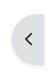 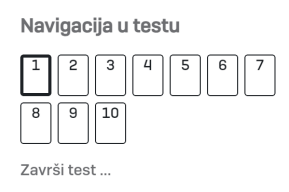 4. korak Učitelj učenicima dijeli prazne papire koji će im služiti kao pomoć pri rješavanju zadataka (npr. 2  ili 3) 

5. korak Učitelj učenicima daje lozinku za pristup testu (pripazite na kategoriju u kojoj učenici sudjeluju:
               Digitalne kompetencije 5, Digitalne kompetencije 6.

Lozinke za pristup testu bit će objavljene u Sustavu za natjecanje preko kontrolne ploče sat vremena prije početka natjecanja.
Lozinke će biti dostupne samo osobi Školskog povjerenstva koja je u sustavu označena kao odgovorna osoba (nije dostupna svim mentorima niti članovima Školskog povjerenstva). 